ELECTIONS CBD07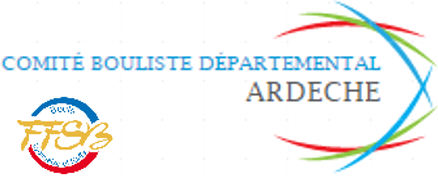 Mandature 2024/2028Date du Vote : 5 Octobre 2024 Le TeilImprimé d’appel à candidatures (au moins 3 mois avant la date de l’assemblée générale) Déclaration de candidatures Déposée au CBD 07, Le …………………….                        Déclaration de CANDIDATURES (à déposer au CBD07 avant le 4 Septembre 2024)Liste Unique par Ordre AlphabétiqueDéclaration de CANDIDATURES (à déposer au CBD07 avant le 4 Septembre 2024)Liste Unique par Ordre AlphabétiqueDéclaration de CANDIDATURES (à déposer au CBD07 avant le 4 Septembre 2024)Liste Unique par Ordre AlphabétiqueDéclaration de CANDIDATURES (à déposer au CBD07 avant le 4 Septembre 2024)Liste Unique par Ordre AlphabétiqueDéclaration de CANDIDATURES (à déposer au CBD07 avant le 4 Septembre 2024)Liste Unique par Ordre AlphabétiqueNomPrénomN°LicenceCOMITE DirecteurCommission des Finances